MENUSSEMAINE DU 9 au 13 NOVEMBRE 2020MANGER SAIN, LOCAL, BIO ET MAISON Les menus sont susceptibles d’être modifiés en fonction des approvisionnements                  La Gestionnaire					Le principal                      Mme FORAISON					M. BOURGOINLUNDI 9 NOVEMBRESalade verte – crudités de saison ou 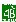 Sauté de chapon aux pleurotes façon blanquetteRiz – marmite de légumesYaourt ou fromageFruits de saison - comptes MARDI 10 NOVEMBRESalade verte – œufs dur de plein air - crudités de saison ou Pâtes fraîches sauce au fromageYaourt ou fromageFruits de saison MERCREDI 11 NOVEMBREFERIEJEUDI 12 NOVEMBRESalade verte – crudités de saison ou Rosbeef dans le faux filet au jus 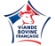 Frites – crémeux de potiron yaourt ou fromageFruits de saison – dessert du jour VENDREDI 13 NOVEMBRESalade verte – crudités de saison ou Poulet SEFA 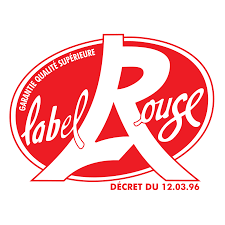 Semoule – légumes aux épicesyaourt ou fromageFruits de saison 